World Book Day 7th March 2019“School Council Book Swap Day”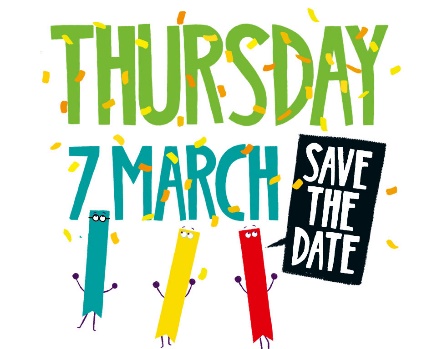 Have you books at home that you no longer read?Rather than just letting them sit and gather dust - bring them into school and swap with other pupils in your class so you can enjoy new books that you haven’t read before!  (Each pupil may bring 2/3 books, if they wish)On World Book Day, pupils will have the opportunity to swap their old books for new books that they haven’t read before.If there are any books that pupils don’t wish to bring home again, these can be donated to the teacher’s class library.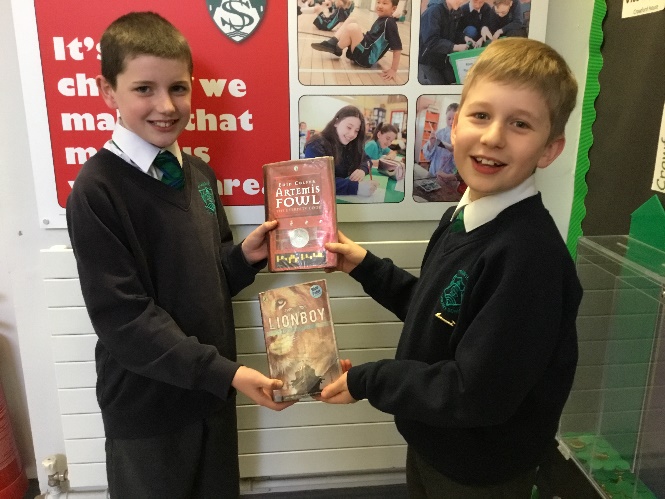 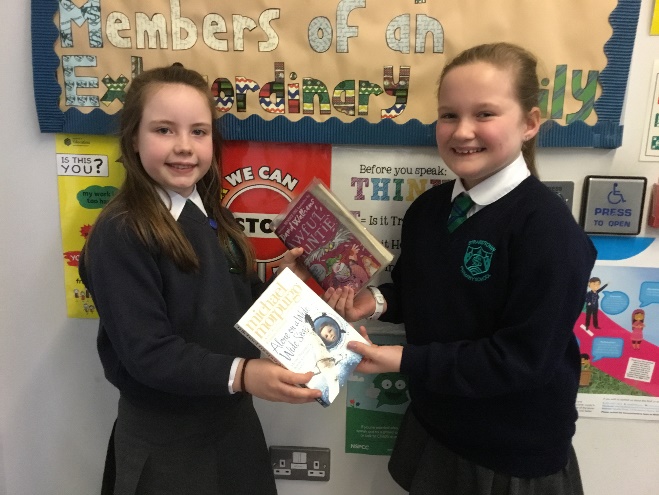 *Please ensure that all books brought into school are appropriate in content and are in a good condition. Please ask permission from an adult at home before bringing your books in.*